Das Fenster so anpassen, wie Du es haben willst, dann links oben in den Rand der Titelleiste doppelklicken. Jetzt sollte das Fenster seine Position und Grösse speichern und sich auch wieder so öffnen. Geht übrigens mit fast allen Programmen. Ausserdem geht das auch mit ALT+F4 oder ALT+SPACE und dann auf Schliessen.

Wenn das nicht hilft, einen Rechtklick auf die Verknüpfung von Word und "Eigenschaften" wählen. Dort kannst Du dann bei "Ausführen" die Grössen "Normales Fenster", "Minimiert" und "Maximiert" voreinstellen.

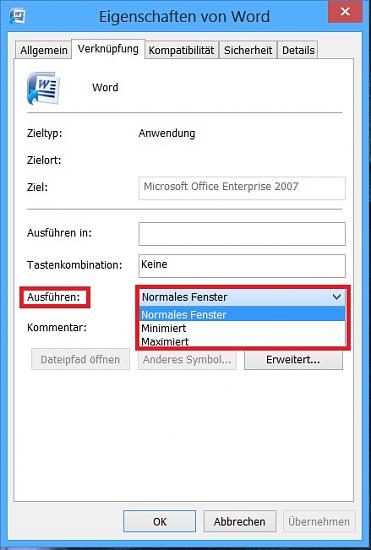 